Francesco SaporiMassa Lombarda, 1890 – Roma 1964Partecipò come sottotenente di fanteria alla prima guerra mondiale, da cui ritornò con una medaglia, ma anche con una ferita alla testa (Vucognaco sul Carso) che lo lasciò per tutta la vita leggermente claudicante. Da quella esperienza, nel 1917, trasse spunto per il suo romanzo La trincea. (fonte: Wikipedia)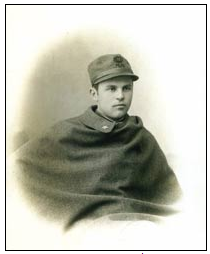 BibliografiaPoeti italiani irredenti. Firenze, R. Bemporad & f.o, 1915La trincea. Milano, Treves, 1931Alla Brigata Pinerolo: con una postilla bio-bibliografica.Massalombarda, Foschini, 1940Terrerosse. Rimini, Raffaelli, 2006Critica e commentiUno scrittore italiano: Francesco Sapori. Giuseppe Urbani, Roma, Rassegna nazionale, 1933Bibliografia di Francesco Sapori. P. Raniero Sciamannini, Roma, Miles, 1969